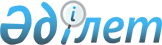 "Қазақстан Республикасының Ұлттық қорынан 2019 - 2021 жылдарға арналған кепілдендірілген трансферт туралы" Қазақстан Республикасының Заңына өзгеріс енгізу туралы" Қазақстан Республикасы Заңының жобасы туралыҚазақстан Республикасы Үкіметінің 2019 жылғы 12 наурыздағы № 101 қаулысы.
      Қазақстан Республикасының Үкіметі ҚАУЛЫ ЕТЕДІ:
      "Қазақстан Республикасының Ұлттық қорынан 2019 - 2021 жылдарға арналған кепілдендірілген трансферт туралы" Қазақстан Республикасының Заңына өзгеріс енгізу туралы" Қазақстан Республикасы Заңының жобасы Қазақстан Республикасы Парламенті Мәжілісінің қарауына енгізілсін. ҚАЗАҚСТАН РЕСПУБЛИКАСЫНЫҢ 3АҢЫ  "Қазақстан Республикасының Ұлттық қорынан 2019 - 2021 жылдарға арналған кепілдендірілген трансферт туралы" Қазақстан Республикасының Заңына өзгеріс енгізу туралы
      1-бап. "Қазақстан Республикасының Ұлттық қорынан 2019 - 2021 жылдарға арналған кепілдендірілген трансферт туралы" 2018 жылғы 30 қарашадағы Қазақстан Республикасының Заңына (Қазақстан Республикасы Парламентінің Жаршысы, 2018 ж., № 21, 76-құжат) мынадай өзгеріс енгізілсін:
      1-баптың екінші абзацы мынадай редакцияда жазылсын:
      "2019 жыл - 2 700 000 000 мың теңге;".
      2-бап. Осы Заң 2019 жылғы 1 қаңтардан бастап қолданысқа енгізіледі.
					© 2012. Қазақстан Республикасы Әділет министрлігінің «Қазақстан Республикасының Заңнама және құқықтық ақпарат институты» ШЖҚ РМК
				
      Қазақстан Республикасының
Премьер-Министрі

А. Мамин

      Қазақстан Республикасының
Президенті
